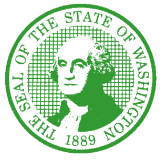 STATE OF WASHINGTONWASHINGTON STATE PARTNERSHIP COUNCIL ON JUVENILE JUSTICEOFFICE OF JUVENILE JUSTICE, JJ&RA, DSHSP.O. Box 45828 ∙ Olympia, WA  98504-5828Phone: (360) 902-7526 ∙ Fax: (360) 902-7527January 11, 2017
TO:		Sheriffs, Police Chiefs and Jail Managers (see attached list)FROM:		Vazaskia Crockrell, Director, Office of Juvenile Justice (OJJ)Steve Primas, Juvenile Justice Program Coordinator, Office of Juvenile Justice (OJJ)RE:  		Annual Written Certification		The Office of Juvenile Justice, within the Juvenile Justice & Rehabilitation Administration, DSHS, staff to the Washington State Partnership Council on Juvenile Justice, has received notification that your agency/department by policy does not securely detain non-remanded juveniles in your facility (see attached list of applicable facilities).         If your status remains unchanged, and juveniles are not securely detained in your facility,        please check the box below (to provide annual written verification), complete and fax this         Letter to our Office, or email to steve.primas@dshs.wa.gov.      Agency/Department: ___________________________________________________	Signed by Chief, Sheriff or Jail Manager: ____________________________________Please Print Name and Title: _____________________________________________	

Date: ________________	Email:_______________________________________Phone:  _________________________  Please Fax to 360-902-7527PLEASE NOTE:  If your department’s status/policy regarding juveniles has changed in the past year, we ask that you notify our Office (360-902-0879) and complete the Survey of Adult Lockups, Holding Facilities & Jails (which must be submitted every six months).  This form can be accessed via the OJJ’s website at:  https://www.dshs.wa.gov/ra/office-juvenile-justice  (see FORMS at the bottom of the page).  Thank you so much for your continued cooperation and assistance in providing information regarding juveniles held in lockups, holding facilities and jails to the Office of Juvenile Justice.  If you have questions, please contact Steve Primas at the Office of Juvenile Justice 360-902-0879, or email steve.primas@dshs.wa.gov Attachment:  	List of applicable Police Departments/Sheriff’s Offices/Jails